Vends Citroën C2 essence année 2005103 000 kmadaptation au volant pour info : 04 68 77 13 78 ou 06 27 29 08 66Département de l’Aude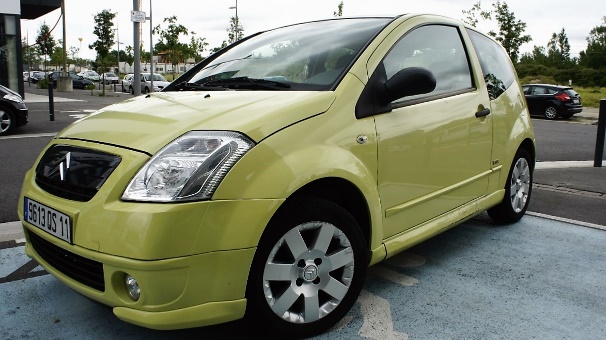 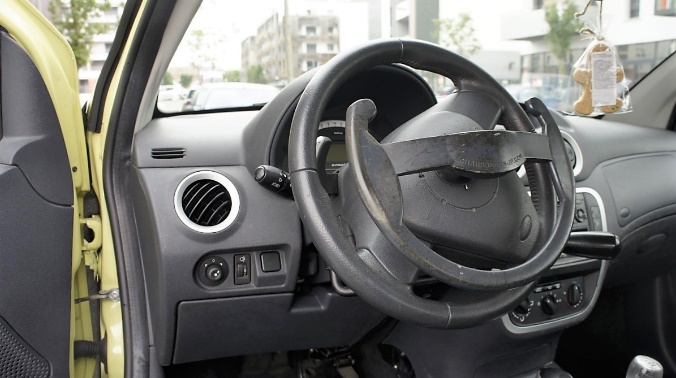 